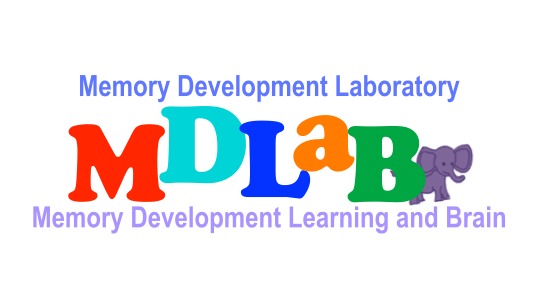 Research Assistant ApplicationName: E-mail: Telephone number(s): I am interested in:  	(Please mark all applicable with an X)__ Any research position in the lab (i.e., any of the below)__ Only a paid research assistant position__ Only a Research at York (RAY) position__ Volunteer position__ Honours thesisI am interested in starting in the lab:__ As soon as possible__ Summer 2018__ Fall 2018__ Winter 2019__ Other: ___________Year in university (e.g., 1st, 2nd, 3rd, or 4th year):    Anticipated date of graduation:Major:Overall GPA:Major GPA:   Are you able to commit to the lab for at least two semesters? (Y/N):How many hours per week would you like to work?  Do you have any schedule restrictions?Are you willing to travel to local schools or daycares? (Y/N):Are you willing to travel to local community events for research participant recruitment or outreach? (Y/N):Are you willing to work in the evening if needed? (Y/N):Are you willing to work on weekends if needed? (Y/N):How did you hear about our lab?Please list any psychology, human development, statistics/research methods, or computer science courses you have taken (or are currently taking) and the grades you received in each course. Please list course title in addition to course number.Please describe why you are applying to this particular research laboratory.  Please describe any previous research experience (include the names of professors/graduate students with whom you worked). As a research assistant, there are many tasks that require skill in a willingness to present yourself and our lab professionally and enthusiastically (e.g. speaking with parents and community members).  Please describe any communications experience, and your ability to work in environments that require public interaction.Please describe any experience you have had interacting with children.What are your academic and career goals? Please list any other skills or experience that might be useful (e.g. programming, MS Access or FileMaker, Matlab, Excel; extracurricular activities):Please include two references and their contact information (preferably email addresses). If you have previous experience in a research lab, please include the director or a graduate student.